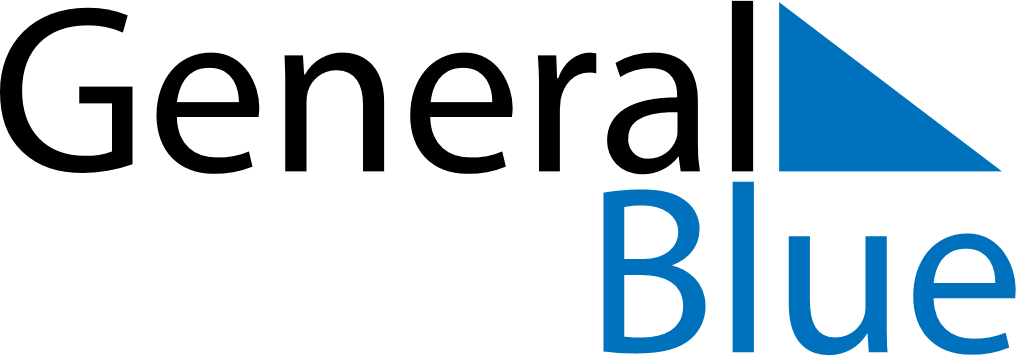 August 2019August 2019August 2019August 2019August 2019August 2019UruguayUruguayUruguayUruguayUruguayUruguayMondayTuesdayWednesdayThursdayFridaySaturdaySunday12345678910111213141516171819202122232425Independence Day262728293031NOTES